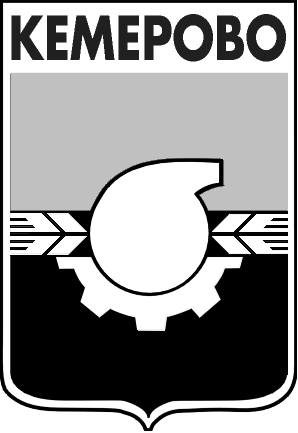 АДМИНИСТРАЦИЯ ГОРОДА КЕМЕРОВОПОСТАНОВЛЕНИЕот 30.04.2014№ 1028Об увеличении фондов оплаты труда работников  муниципальных учреждений культуры города КемеровоВ целях реализации Указа Президента Российской Федерации от 07.05.2012 № 597 «О мерах по реализации государственной социальной политики», в соответствии с Трудовым кодексом Российской Федерации, Федеральным законом Российской Федерации от 06.10.2003 № 131-ФЗ «Об общих принципах организации местного самоуправления в Российской Федерации» и на основании  постановления Коллегии Администрации Кемеровской области от 24.04.2014      № 165 «Об увеличении фондов оплаты труда работников государственных учреждений культуры и искусства Кемеровской области»1. Увеличить на 10 процентов фонд оплаты труда работников следующих муниципальных учреждений культуры города Кемерово: МАУ «Дворец молодежи», МАУ «Дворец культуры «Содружество», МАУ «Дворец культуры им. 50-летия Октября», МАУ «Дворец культуры шахтеров», МАУ «Центр творческих технологий управления культуры, спорта и молодежной политики администрации г. Кемерово», МАУ «»,  МБУ «Дворец культуры Промышленновский», МБУ «Дом культуры «Досуг» им.  И. М. Алисова», МБУ «Дом культуры Боровой», МБУ «Дом культуры Пионер», МБУ «Городской клуб ветеранов», МБУК «Детский центр досуга»,  МАУ «Музей-заповедник «Красная Горка»,  МАУК «Муниципальная информационно - библиотечная система», МАУК «»,  МАУ «Парк культуры и отдыха имени Веры Волошиной» (далее – муниципальные учреждения культуры города Кемерово).2. Руководителям   муниципальных учреждений культуры города Кемерово:2.1. Направлять выделенные средства фондов оплаты труда работников муниципальных учреждений культуры города Кемерово на выплаты стимулирующего характера. 2.2. При назначении выплат стимулирующего характера работникам муниципальных учреждений культуры города Кемерово руководствоваться разделом 7 примерного положения об оплате труда работников муниципальных учреждений, подведомственных управлению культуры, спорта и молодежной политики, утвержденного   постановлением администрации города Кемерово от 29.04.2011 № 52 «Об оплате труда работников муниципальных учреждений, подведомственных управлению культуры, спорта и молодежной политики администрации города Кемерово».	3.  Комитету  по работе со средствами массовой информации (Е.А.Дубкова) опубликовать данное постановление в газете «Кемерово» и разместить на официальном сайте администрации города Кемерово в сети Интернет.  4. Постановление  распространяет  свое действие  на правоотношения, возникшие с 01.05.2014.5. Контроль за исполнением данного постановления возложить на заместителя Главы города по социальным вопросам  И.П. Попова.Глава города                                       				                         В.К.Ермаков    